Sun City Grand Fly Fishing Club and Trout Unlimited are proud to host  All Scouts are welcome to attend Scout Masters requested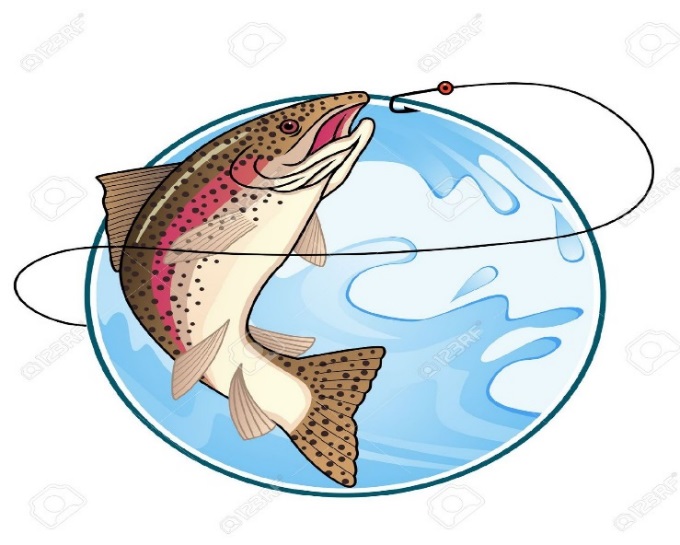 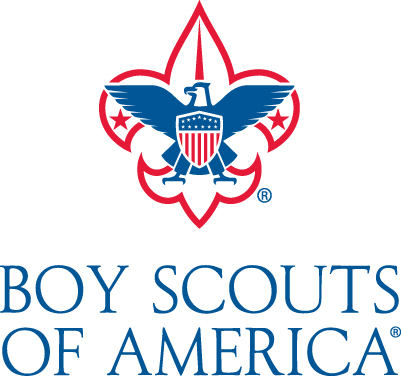 Stations will be available for knot tying, fly tying, review of safety and equipment, insects, and techniquesWhere:  Sun City Grand Community Center19753 N. Remington Drive, Surprise, AZ 85374When:  March 30 & 319 am – 4 pm Saturday9 am – Noon SundaySaturday BBQ hosted by Sun City Grand Fly Fishing Club & Trout UnlimitedWhat to bring:  Fly rod, fly fishing equipment, sun glasses, sun screen, hatChild supervision is not included.A supervising adult must accompany each scout